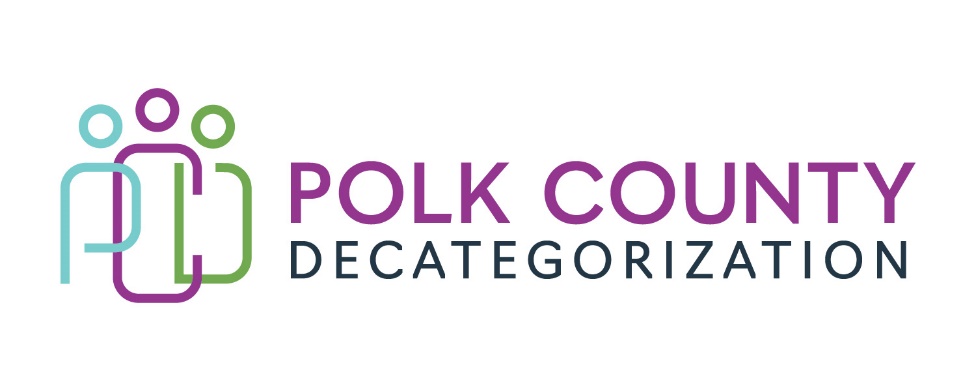 POLK DECAT EXECUTIVE COMMITTEE Thursday, April 13, 202310:00 – 11:30 AMFamily Enrichment Center Conference Room, Polk County River PlaceMEETING A G E N D ANext meeting: May 11, 2023, 10:00 am, Family Enrichment Center Conference Room, Polk County River Place.Call to order: Time _________  Eric KoolReview and approval of the March 9, 2023, meeting minutes and minutes addendum for renewal voting. *1st_________    2nd __________   Approve: Y/NAllReview FY23 and FY24 budgetsFY23 Contract Budget Tracking Spreadsheet FY24 Contracts by funding source spreadsheetTeresa BurkeDiscussion and vote: Second round of FY24 contract renewal voting*Refer to Renewal Voting Addendum document and Amendments.Teresa BurkeDiscussion and vote: Successful Bidder for DCAT5-24-150, Trauma Informed Services in Polk County Detention RFP. *Refer to DCAT5-24-150 Evaluation Committee Recommendation to the Polk Decat Board and Evaluation spreadsheet.1st_________    2nd __________   Approve: Y/NTeresa BurkeUpdate on hiring for Project/CPPC Coordinator and RJCE Coordinator positions.Teresa Burke & Eric KoolOther Decat, RJCE and CPPC Discussion Items and UpdatesSpend down activities.DHHS name change amendments.Hold still on CPPC and RJCE activities.OtherTeresa BurkeNext meeting:Review of FY23 budget & expendituresReview and vote on FY24 Polk CPPC Annual Plan & BudgetOther Decat, RJCE and CPPC activitiesAnything else?AllAdjourn: Time ___________*1st_________    2nd __________   Approve: Y/NEric Kool